Publicado en Madrid el 08/06/2017 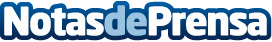 Grow.ly cumple 3 años de vidaEn junio del 2014 se firmaba el primer préstamo. El año pasado, Grow.ly celebraba los 2 años con 3 millones de euros financiados. Y ahora, en 2017, ha duplicado esta cifra superando ya los 6 millones de euros financiadosDatos de contacto:Mireia Badía Nota de prensa publicada en: https://www.notasdeprensa.es/grow-ly-cumple-3-anos-de-vida_1 Categorias: Finanzas Emprendedores E-Commerce Recursos humanos http://www.notasdeprensa.es